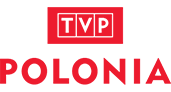 WIOSNA 2021 w TVP POLONIAprogramy publicystycznePOLONIA 24 Od poniedziałku do niedzieli, godz. 20:00„Polonia 24” to program newsowy skierowany do Polaków mieszkających w kraju i za granicą, koncentrujący się wokół problematyki polskiej oraz polonijnej. Prezentowane materiały utrzymane są w formule dynamicznego programu newsowego podzielonego na sekcje: newsową (materiały ze świata o tematyce polskiej i polonijnej), kulturalną, lifestylową oraz gospodarczą. Program prowadzą: Agata Konarska, Klaudia Carlos, Agnieszka Borkowska, Grzegorz Miśtal, Adam Giza, Przemysław Toczek i Michał Cholewiński. Dzięki programowi widzowie są informowani na bieżąco o najważniejszych wydarzeniach z Polski 
i ze świata. Polonia 24 jest “oknem na świat” dla naszych rodaków poza granicami kraju, ale również dla Polaków mieszkających w Polsce. Sztandarowy program TVP Polonia jest emitowany na żywo, przez cały tydzień, o godzinie 20.00. Podczas pandemii covid-19 dyskusja przebiegać będzie online.FAJNA POLSKANiedziela, godz. 15:15Cykl rozrywkowo-turystyczny prezentujący atrakcyjne miejscowości i regiony kraju.OLA POLONIA – POLACY W BRAZYLII I AMERYCE POŁUDNIOWEJPoniedziałek, godz. 19:40Magazyn przedstawiający wydarzenia społeczne, kulturalne i religijne, w których bierze udział Polonia w Ameryce Południowej. Przedstawiane są także sylwetki Polaków, którzy na emigracyjnym gruncie rozsławiają dobre imię Polski. Szczególnie interesujące są losy rodaków, którzy mieszkają w odległych krajach od wielu pokoleń.Stacja innowacjAPiątek, godz. 18:20Opowieść o Polakach tworzących produkty i usługi, które podbijają zagraniczne rynki.
W nowym cyklu pokażemy polskich wynalazców pracujących na uczelniach, w firmach
i instytucjach badawczych, których łączy jedno – spektakularny sukces! Przewodnikiem po innowacyjnej Polsce będzie Radek Brzózka. POLONIA EXPRESS (2 razy w miesiącu)Piątek, godz. 19:20 + 5:50, poniedziałek, godz. 13:20„Polonia Express” w telegraficznym skrócie przedstawia wydarzenia z życia Polonii w USA. Zespół dziennikarzy, na stałe mieszkający w USA, śledzi i rejestruje bieżące wydarzenia społeczne, polityczne i kulturalne. Będzie obserwować i relacjonować aktywność rodaków mieszkających na stałe w USA (emigracja) i przebywających tam okresowo (kontrakt, tournée, pobyt czasowy). Intencją programu jest stałe zaznaczanie i komentowanie
obecności Polonii we wszystkich obszarach aktywności: w życiu artystycznym, sportowym, naukowym, biznesowym, hobby, a także prywatnym, itd. W centrum uwagi „Polonia Express” znajdą się: działalność wybitnych naukowców, biznesmenów, artystów oraz zwykłych ludzi osiadłych na emigracji. PowrotyNiedziela, godz. 16:10, sobota, godz. 11:15Program prezentujący sylwetki tych, którzy podjęli decyzję o powrocie do kraju z emigracji. Bohaterowie „Powrotów” będą prezentowani w różnych aspektach nowego życia: w pracy, domu, otoczeniu rodziny, przyjaciół czy sąsiadów. Opowiedzą, dlaczego wrócili i jakie są tego skutki. Historie te opatrzone zostaną  komentarzem psychologów, specjalistów od dziecięcej edukacji i urzędników. WILNOTEKAczwartek, godz. 19:20 + 5:05, piątek, godz. 13:20W magazynie informacyjno-kulturalnym o Wilnie i Wileńszczyźnie prezentowane są współczesne problemy, sukcesy, historia i tradycja Polaków i Litwinów. Opowiadamy 
o aktualnych wydarzeń, ciekawych ludziach i niezwykłych miejscach. Wilnoteka to sprawy polskie na Wileńszczyzny w pigułce.
KULTURALNI.PLSobota, godz. 18:00
FOCUS ON POLANDOd poniedziałku do piątku, godz. 23:55Nowoczesny program informacyjny w języku angielskim tworzony z myślą o Polakach mieszkających poza granicami kraju oraz o cudzoziemcach, poszukujących rzetelnych informacji o historii i współczesnych wydarzeniach w Polsce. W programie prezentowane są informacje z dziedziny polityki, gospodarki, kultury, historii, nauki, nowych technologii 
i sportu. Dzięki nim, widzowie spoza Polski poznają zagadnienia dotyczące specyfiki przemian społecznych w Polsce, a także jej obecności na arenie międzynarodowej. "Focus on Poland" pomaga cudzoziemcom zrozumieć Polskę i Polaków oraz kształtować pozytywny wizerunek naszego kraju za granicą.NAD NIEMNEM – MAGAZYN POLAKÓW NA BIAŁORUSIPoniedziałek, godz. 19:20Cykliczny program społeczno-kulturalno-patriotyczny poświęcony Polakom żyjącym na Białorusi. Audycja prezentuje najważniejsze wydarzenia i relacje z uroczystości z udziałem Polaków mieszkających na Białorusi. Autorzy docierają do ludzi i miejsc związanych 
z historią dawnej Rzeczypospolitej. Przewodnikiem po polskich ścieżkach na Białorusi jest Aleksy Szota – znakomity krajoznawca, historyk polskiej kultury, sztuki i architektury. Dzięki programowi widzowie w Polsce i na świecie mają możliwość poznania warunków, w jakich żyją i mieszkają nasi Rodacy za wschodnią granicą.
STUDIO LWÓWŚroda, godz. 18:20„Studio Lwów” to piętnastominutowy program przygotowywany przez polskich dziennikarzy mieszkających we Lwowie. Prezentują oni spojrzenie Polaków na wydarzenia dziejące się na Ukrainie. Magazyn ma formułę serwisu informacyjnego. Program składa się z kilku zwięzłych, zapowiadanych ze studia, relacji dziennikarskich na temat tego, co dzieje się aktualnie na Ukrainie i czym żyją mieszkańcy Lwowa. Poruszane są ważne dla Polaków tematy – sytuacja polskiej mniejszości, edukacja w polskich szkołach, kultura, pamięć 
o bohaterach i dbanie o ważne miejsca polskiej historii na terenie Kresów. MAGAZYN Z WYSPWtorek, godz. 19:20Magazyn prezentujący najciekawsze wydarzenia polonijne w Wielkiej Brytanii, mieszkających tam Polaków oraz poruszające ich problemy. KIERUNEK ZACHÓDŚroda, godz. 19:20Magazyn przedstawia wydarzenia społeczne, kulturalne i religijne, w których bierze udział zachodnioeuropejska Polonia. Szczególna uwaga autorów programu skupia się na prezentacji sylwetek Polaków, którzy na emigracyjnym gruncie rozsławiają dobre imię Polski.WSCHÓDCzwartek, godz. 18:20Program prezentuje losy Polaków na dawnych ziemiach Rzeczypospolitej.PRZYSTANEK AMERYKA, (2 razy w miesiącu)Piątek, godz. 19:20Przystanek Ameryka – cykl reportaży poświęcony amerykańskiej Polonii. Ich autorzy podróżują po USA i szukają śladów polskości, przestawiają wydarzenia i postaci historyczne ważne dla Polski i Stanów Zjednoczonych i poruszają aktualne tematy związane z tymi krajami.PRZYSTANEK ZAOLZIE, (2 razy w miesiącu)Wtorek, godz. 18:20W programach cyklu prezentowane są sylwetki Polaków z Zaolzia. Autorzy skupiają się na osobach angażujących się w działalność na rzecz czeskiej Polonii, integrację polskiej społeczności na tym terenie i wzmacnianiu narodowej tożsamości.SERIALEKASTAPoniedziałek-czwartek, godz. 22:30Tematyka serialu dotyczy trudnego tematu „Kasty”, czyli skomplikowanego układu pomiędzy sędziami, prokuratorami i biznesmenami, którego ofiarami są zwykli ludzie. Każdy odcinek to jedna zamknięta historia skrzywdzonego człowieka, który walczy o sprawiedliwość. Ofiary systemu zgłaszają się ze swoimi problemami do kancelarii „Wolski i wspólnicy”, gdzie znajdują pomoc młodych i zaangażowanych prawników. Każdą ze spraw zajmuje się jedna 
z dwóch par adwokatów: Marta (Wiktoria Grabowska) i Filip (Andrzej Olszewski) oraz Jan (Jakub Grzybek) i Lidia (Patrycja Kawecka). Ich zadaniem jest znalezienie dowodów pozwalających na rewizję procesu i podważenie poprzedniego „ustawionego”, krzywdzącego wyroku. W dochodzeniu do prawdy pomagają im: detektyw Marek Maj (Piotr Makarski), informatyk Viki (Paweł Strumiński) i nieoceniona sprzątaczka –  pani Czesia (Dorota Wierzbicka Matarelli).OSIECKANiedziela, godz. 20:45Fascynująca biografia artystki – od wczesnej młodości, przypadającej na lata pięćdziesiąte, aż do śmierci w latach dziewięćdziesiątych dwudziestego wieku – przedstawiona w trzynastu odcinkach serialu TVP. Tłem fabuły będą artystyczne, obyczajowe oraz polityczne realia tamtych czasów, poczynając od edukacji w komunistycznej szkole, przez studia w Szkole Filmowej w Łodzi i kolorowy świat studenckich teatrzyków: warszawskiego STS-u 
i gdańskiego Bim-Bomu. W serialu zobaczymy szeroką panoramę kulturalnego 
i towarzyskiego życia Warszawy i Polski na przestrzeni kilku dekad. Bohaterami opowieści – poza Osiecką – będą postacie takie, jak: Maryla Rodowicz, Krystyna Sienkiewicz, Elżbieta Czyżewska, Jeremi Przybora, Jerzy Wasowski, Zbigniew Cybulski, Bogusław Kobiela i wielu innych. W roli tytułowej wystąpiły Eliza Rycembel i Magdalena Popławska, w pozostałych – Maria Pakulnis, Grzegorz Małecki, Jędrzej Hycnar, Mikołaj Roznerski i inni. Reżyseria: Robert Gliński i Michał RosaPASMO FILMOWE:PTAKI ŚPIEWAJĄ W KIGALI, premieraGWIAZDY, premieraRÓŻYCZKA, premieraGENERAŁ NIL, premieraACH ŚPIJ KOCHANIE, premiera